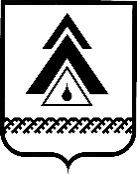 администрация Нижневартовского районаХанты-Мансийского автономного округа – ЮгрыПОСТАНОВЛЕНИЕОб утверждении Перечня нормативных правовых актов, содержащих обязательные требования, оценка которых является предметом муниципального земельного контроляВ соответствии с пунктом 1 части 2 статьи 8.2 Федерального закона                         от 26.12.2008 № 294-ФЗ «О защите прав юридических лиц и индивидуальных предпринимателей при осуществлении государственного контроля (надзора)                  и муниципального контроля»:1. Утвердить Перечень нормативных правовых актов, содержащих обязательные требования, оценка которых является предметом муниципального земельного контроля, согласно приложению.2. Службе документационного обеспечения управления организации деятельности администрации района (Ю.В. Мороз) разместить постановление   на официальном веб-сайте администрации района: www.nvraion.ru.3. Пресс-службе администрации района (А.В. Шишлакова) опубликовать постановление в приложении «Официальный бюллетень» к районной газете «Новости Приобья».4. Постановление вступает в силу после его официального опубликования (обнародования).5. Контроль за выполнением постановления возложить на заместителя главы района по земельным ресурсам, муниципальному имуществу                                             и природопользованию А.В. Воробьева.Глава района                                                                                        Б.А. СаломатинПриложение к постановлению администрации района от 01.08.2018 № 1717 Перечень нормативных правовых актов, содержащих обязательные требования, оценка которых является предметом муниципального земельного контроляот 01.08.2018г. Нижневартовск№ 1717          Наименование и реквизиты актаУказание на структурные единицы акта, соблюдение которых оценивается при проведении мероприятийпо контролюЗемельный кодекс Российской Федерации от 25.10.2001                  № 136-ФЗпункт 2 статьи 7,пункт 1 статьи 25,пункт 1 статьи 26,статья 39.35,статья 42,Закон Российской Федерации от 21.02.1992 № 2395-1 «О недрах»статья 25.1Федеральный закон от 15.04.1998 № 66-ФЗ «О садоводческих, огороднических и дачных некоммерческих объединениях граждан»статья 1, подпункты 3, 7 пункта 2 статьи 19Федеральный закон от 10.01.2002 № 7-ФЗ «Об охране окружающей среды»пункт 2 статьи 37 Федеральный закон от 06.10.2003 № 131-ФЗ «Об общих принципах организации местного самоуправления в Российской Федерации»статья 17.1Федеральный закон от 26.12.2008 № 294-ФЗ «О защите прав юридических лиц и индивидуальных предпринимателей при осуществлении государственного контроля (надзора) и муниципального контроля»оценивается целикомПостановление Правительства Российской Федерации от 30.06.2010 № 489 «Об утверждении Правил подготовки органами государственного контроля (надзора) и органами муниципального контроля ежегодных планов проведения плановых проверок юридических лиц и индивидуальных предпринимателей»оценивается целикомПостановление Правительства Российской Федерации                   от 28.04.2015 № 415 О Правилах формирования и ведения единого реестра проверокоценивается целикомПриказ Минэкономразвития Российской Федерации от 30.04.2009 № 141 «О реализации положений Федерального закона «О защите прав юридических лиц и индивидуальных предпринимателей при осуществлении государственного контроля (надзора) и муниципального контроля»оценивается целикомПостановление Правительства Ханты-Мансийского автономного округа − Югры от 02.03.2012 № 85-п                                   «О разработке и утверждении административных регламентов осуществления муниципального контроля»оценивается целикомПостановление Правительства Ханты-Мансийского автономного округа − Югры от 14.08.2015 № 257-п                            «О порядке осуществления муниципального земельного контроля в Ханты-Мансийском автономном округе – Югреоценивается целикомПостановление администрации района от 11.03.2015 № 480 «Об утверждении административного регламента исполнения муниципальной функции «Осуществление муниципального земельного контроля за использованием земель межселенной территории Нижневартовского района»оценивается целиком